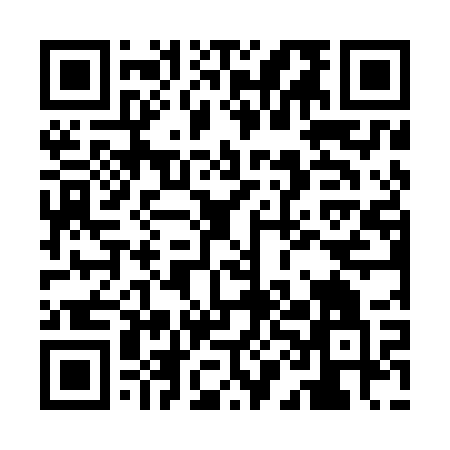 Ramadan times for Blokhuis, BelgiumMon 11 Mar 2024 - Wed 10 Apr 2024High Latitude Method: Angle Based RulePrayer Calculation Method: Muslim World LeagueAsar Calculation Method: ShafiPrayer times provided by https://www.salahtimes.comDateDayFajrSuhurSunriseDhuhrAsrIftarMaghribIsha11Mon5:145:147:0412:523:596:416:418:2512Tue5:115:117:0212:524:006:436:438:2713Wed5:095:097:0012:514:016:446:448:2814Thu5:075:076:5712:514:026:466:468:3015Fri5:045:046:5512:514:036:486:488:3216Sat5:025:026:5312:514:046:496:498:3417Sun4:594:596:5112:504:056:516:518:3618Mon4:574:576:4912:504:066:536:538:3819Tue4:544:546:4612:504:076:546:548:4020Wed4:524:526:4412:494:086:566:568:4221Thu4:494:496:4212:494:096:586:588:4422Fri4:464:466:4012:494:106:596:598:4523Sat4:444:446:3712:494:117:017:018:4724Sun4:414:416:3512:484:127:027:028:4925Mon4:394:396:3312:484:137:047:048:5126Tue4:364:366:3012:484:147:067:068:5327Wed4:334:336:2812:474:157:077:078:5528Thu4:314:316:2612:474:167:097:098:5729Fri4:284:286:2412:474:177:117:119:0030Sat4:254:256:2212:464:177:127:129:0231Sun5:235:237:191:465:188:148:1410:041Mon5:205:207:171:465:198:168:1610:062Tue5:175:177:151:465:208:178:1710:083Wed5:145:147:131:455:218:198:1910:104Thu5:115:117:101:455:228:218:2110:125Fri5:095:097:081:455:238:228:2210:146Sat5:065:067:061:445:238:248:2410:177Sun5:035:037:041:445:248:268:2610:198Mon5:005:007:021:445:258:278:2710:219Tue4:574:576:591:445:268:298:2910:2310Wed4:544:546:571:435:278:308:3010:26